แผนการบริหารจัดการความเสี่ยงองค์การบริหารส่วนตำบลคลองชีล้อมประจำปีงบประมาณ พ.ศ.2563แผนการบริหารจัดการความเสี่ยงองค์การบริหารส่วนตำบลคลองชีล้อมประจำปีงบประมาณ พ.ศ.2563-2-แผนการบริหารจัดการความเสี่ยงองค์การบริหารส่วนตำบลคลองชีล้อมประจำปีงบประมาณ พ.ศ.2563-3-แผนการบริหารจัดการความเสี่ยงองค์การบริหารส่วนตำบลคลองชีล้อมประจำปีงบประมาณ พ.ศ.2563-4-แผนการบริหารจัดการความเสี่ยงองค์การบริหารส่วนตำบลคลองชีล้อมประจำปีงบประมาณ พ.ศ.2563*สถานะดำเนินการ		√	หมายถึง  ดำเนินการแล้ว                                                                                           				หมายถึง  อยู่ระหว่างดำเนินการ						(ลงชื่อ)	   	ประธานคณะทำงาน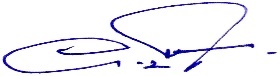 														(นายอดิศักดิ์  สองเมือง)													นายกองค์การบริหารส่วนตำบลคลองชีล้อม						-5-ตัวชี้วัด มาตรการและเป้าหมายความเสี่ยงที่มีนัยสำคัญหรือปัจจัยเสี่ยงของตัวชีวัดมาตรการการวิเคราะห์หรือประเมินความเสี่ยงการวิเคราะห์หรือประเมินความเสี่ยงการวิเคราะห์หรือประเมินความเสี่ยงระดับความเสี่ยงลำดับของความเสี่ยงการจัดการความเสี่ยง(Risk Response)การจัดการความเสี่ยง(Risk Response)ผลความคืบหน้าของการจัดการความเสี่ยงผลความคืบหน้าของการจัดการความเสี่ยงตัวชี้วัด มาตรการและเป้าหมายความเสี่ยงที่มีนัยสำคัญหรือปัจจัยเสี่ยงของตัวชีวัดมาตรการโอกาสที่จะเกิดผลกระทบคะแนนรวมระดับความเสี่ยงลำดับของความเสี่ยงกิจกรรมการจัดการความเสี่ยงระยะเวลาดำเนินการ/ผู้รับผิดชอบสถานะดำเนินการ*เอกสารหรือหลักฐานของการจัดการความเสี่ยงสำนักงานปลัด- งานป้องกันและบรรเทา   สาธารณภัย1) ประชาชนในพื้นที่ได้รับการช่วยเหลือกรณีเกิดเหตุการณ์ภัยพิบัติรวดเร็วขึ้น- ด้านการป้องกันและแก้ไขปัญหายาเสพติด2) ประชาชน เยาวชนในพื้นที่ทำกิจกรรมออกกำลังกาย และใช้เวลาว่างให้เป็นประโยชน์เพื่อห่างไกลยาเสพติด-ขาดบุคลากรผู้ปฏิบัติงานด้านการป้องกันและบรรเทาสาธารณภัยโดยตรง-อาสาสมัครในพื้นที่มีจำนวนน้อย-ขาดวัสดุ อุปกรณ์ในการช่วยเหลือผู้ประสบภัยเบื้องต้น-ประชาชน เยาวชนในพื้นที่ยังไม่ให้ความสนใจในกิจกรรมออกกำลังกาย  และกิจกรรมฝึกอาชีพเพื่อใช้เวลาว่างให้เกิดประโยชน์มากเท่าที่ควร434433441291616สูงสูงสูงมากสูงมาก3211-จัดสรรเจ้าหน้าที่ผู้รับผิดชอบงานด้านการป้องกันฯ-รับสมัครอาสาสมัคร/อปพร.อบต.คลองชีล้อม-จัดหาวัสดุ อุปกรณ์ที่จำเป็นในการป้องกันภัยเบื้องต้น-เผยแพร่ประชาสัมพันธ์องค์ความรู้ที่เป็นประโยชน์ และเชิญชวนประชาชนเยาวชนให้เข้าร่วมกิจกรรมมากขึ้น1 ต.ค. 62 - 30 ก.ย. 631 ต.ค. 62 - 30 ก.ย. 631 ต.ค. 62 - 30 ก.ย. 631 ต.ค. 62 - 30 ก.ย. 63√1.คำสั่งแบ่งงานสำนักงานปลัด2.ประกาศรับสมัคร อปพร.3.ดำเนินการจัดซื้อวัสดุเครื่องดับเพลิง1.หนังสือประชาสัมพันธ์2.ภาพถ่ายการดำเนินงานตัวชี้วัด มาตรการและเป้าหมายความเสี่ยงที่มีนัยสำคัญหรือปัจจัยเสี่ยงของตัวชีวัดมาตรการการวิเคราะห์หรือประเมินความเสี่ยงการวิเคราะห์หรือประเมินความเสี่ยงการวิเคราะห์หรือประเมินความเสี่ยงระดับความเสี่ยงลำดับของความเสี่ยงการจัดการความเสี่ยง(Risk Response)การจัดการความเสี่ยง(Risk Response)ผลความคืบหน้าของการจัดการความเสี่ยงผลความคืบหน้าของการจัดการความเสี่ยงตัวชี้วัด มาตรการและเป้าหมายความเสี่ยงที่มีนัยสำคัญหรือปัจจัยเสี่ยงของตัวชีวัดมาตรการโอกาสที่จะเกิดผลกระทบคะแนนรวมระดับความเสี่ยงลำดับของความเสี่ยงกิจกรรมการจัดการความเสี่ยงระยะเวลาดำเนินการ/ผู้รับผิดชอบสถานะดำเนินการ*เอกสารหรือหลักฐานของการจัดการความเสี่ยงกองช่าง- งานประมาณราคาก่อสร้าง3) การประมาณราคาค่าก่อสร้างใกล้เคียงความเป็นจริงและถูกต้องตามระเบียบราชการ- ด้านการรักษาความสะอาด๔) ปัญหาขยะเน่าเสีย ส่งกลิ่นเหม็นในหมู่บ้านลดลง เกิดชุมชนหมู่บ้านสะอาดเพิ่มขึ้น-ราคากลางจากกระทรวงพาณิชย์ไม่สอดคล้องกับราคาจริงในท้องตลาด-การประมาณราคาค่าวัสดุที่ใช้ในโครงการก่อสร้างไม่ใกล้เคียงความเป็นจริง  และไม่สอดคล้องกับราคาของพาณิชย์จังหวัด-ปริมาณขยะในพื้นที่เพิ่มขึ้นทุกวัน  และประชาชนไม่มีการคัดแยกขยะก่อนทิ้งลงถังให้อบต.ดำเนินการจัดเก็บ334454121516สูงสูงมากสูงมาก211-ให้บุคลากรผู้มีหน้าที่ในการกำหนดราคากลาง เข้ารับการฝึกอบรมฯในเรื่องที่เกี่ยวข้อง-ควรมีการตรวจสอบอ้างอิงราคาค่าวัสดุจากพาณิชย์จังหวัด/ท้องตลาด ก่อนเสนอขออนุมัติ-จัดกิจกรรม/โครงการรณรงค์ให้ประชาชนร่วมคัดแยกขยะก่อนทิ้ง1 ต.ค. 62 - 30 ก.ย. 631 ต.ค. 62 - 30 ก.ย. 631 ต.ค. 62 - 30 ก.ย. 63√1.บันทึกขออนุมัติเข้าร่วมการฝึกอบรมฯ2.เอกสารอ้างอิงราคาค่าวัสดุของพาณิชย์จังหวัด/ใบเสนอราคาของห้างร้านอย่างน้อย 3 ราย1.หนังสือประชาสัมพันธ์2.ภาพถ่ายการดำเนินงานตัวชี้วัด มาตรการและเป้าหมายความเสี่ยงที่มีนัยสำคัญหรือปัจจัยเสี่ยงของตัวชีวัดมาตรการการวิเคราะห์หรือประเมินความเสี่ยงการวิเคราะห์หรือประเมินความเสี่ยงการวิเคราะห์หรือประเมินความเสี่ยงระดับความเสี่ยงลำดับของความเสี่ยงการจัดการความเสี่ยง(Risk Response)การจัดการความเสี่ยง(Risk Response)ผลความคืบหน้าของการจัดการความเสี่ยงผลความคืบหน้าของการจัดการความเสี่ยงตัวชี้วัด มาตรการและเป้าหมายความเสี่ยงที่มีนัยสำคัญหรือปัจจัยเสี่ยงของตัวชีวัดมาตรการโอกาสที่จะเกิดผลกระทบคะแนนรวมระดับความเสี่ยงลำดับของความเสี่ยงกิจกรรมการจัดการความเสี่ยงระยะเวลาดำเนินการ/ผู้รับผิดชอบสถานะดำเนินการ*เอกสารหรือหลักฐานของการจัดการความเสี่ยงกองคลัง- งานพัฒนาและจัดเก็บรายได้5) ดำเนินการจัดเก็บรายได้ของท้องถิ่นได้ครบถ้วนถูกต้อง ลูกหนี้ภาษีค้างชำระลดลง-ประชาชนขาดความเข้าใจเรื่องการชำระภาษี-ผู้มีหน้าที่ชำระภาษีไม่มาติดต่อขอชำระภาษีกำหนด-มีลูกหนี้ภาษีค้างชำระ43234412128สูงสูงสูง213-ประชาสัมพันธ์ให้ประชาชนทราบถึงหน้าที่ในการชำระภาษีและกำหนดการรับชำระภาษีประจำปี-จัดกิจกรรม/โครงการรณรงค์ให้ประชาชนร่วมคัดแยกขยะก่อนทิ้ง1 ต.ค. 62 - 30 เม.ย. 631 ต.ค. 62 - 30 ก.ย. 631.หนังสือประชาสัมพันธ์2.หนังสือแจ้งเตือนให้มาชำระภาษีประจำปีตัวชี้วัด มาตรการและเป้าหมายความเสี่ยงที่มีนัยสำคัญหรือปัจจัยเสี่ยงของตัวชีวัดมาตรการการวิเคราะห์หรือประเมินความเสี่ยงการวิเคราะห์หรือประเมินความเสี่ยงการวิเคราะห์หรือประเมินความเสี่ยงระดับความเสี่ยงลำดับของความเสี่ยงการจัดการความเสี่ยง(Risk Response)การจัดการความเสี่ยง(Risk Response)ผลความคืบหน้าของการจัดการความเสี่ยงผลความคืบหน้าของการจัดการความเสี่ยงตัวชี้วัด มาตรการและเป้าหมายความเสี่ยงที่มีนัยสำคัญหรือปัจจัยเสี่ยงของตัวชีวัดมาตรการโอกาสที่จะเกิดผลกระทบคะแนนรวมระดับความเสี่ยงลำดับของความเสี่ยงกิจกรรมการจัดการความเสี่ยงระยะเวลาดำเนินการ/ผู้รับผิดชอบสถานะดำเนินการ*เอกสารหรือหลักฐานของการจัดการความเสี่ยงกองสวัสดิการสังคม- ด้านงานสังคมสงเคราะห์6) การปฏิบัติงานด้านการจ่ายเงินสวัสดิการผู้สูงอายุ ผู้พิการ และผู้ป่วยเอดส์ เป็นไปอย่างถูกต้องตามระเบียบ และผู้มีสิทธิได้รับสงเคราะห์ครบถ้วนทุกเดือน-กรณีผู้มีสิทธิประสงค์รับเงินโดยการโอนเงินผ่านธนาคาร เมื่อเสียชีวิตลง ผู้เกี่ยวข้องไม่แจ้งให้เจ้าหน้าที่รับทราบ3412สูง1-ตรวจสอบรายชื่อผู้เสียชีวิตจากทะเบียนอำเภอ แล้วแจ้งหน่วยงานปลายทางให้รับทราบ1 ต.ค. 62 - 30 เม.ย. 631.หนังสือประสานตรวจสอบรายชื่อกับงานทะเบียนอำเภอตัวชี้วัด มาตรการและเป้าหมายความเสี่ยงที่มีนัยสำคัญหรือปัจจัยเสี่ยงของตัวชีวัดมาตรการการวิเคราะห์หรือประเมินความเสี่ยงการวิเคราะห์หรือประเมินความเสี่ยงการวิเคราะห์หรือประเมินความเสี่ยงระดับความเสี่ยงลำดับของความเสี่ยงการจัดการความเสี่ยง(Risk Response)การจัดการความเสี่ยง(Risk Response)ผลความคืบหน้าของการจัดการความเสี่ยงผลความคืบหน้าของการจัดการความเสี่ยงตัวชี้วัด มาตรการและเป้าหมายความเสี่ยงที่มีนัยสำคัญหรือปัจจัยเสี่ยงของตัวชีวัดมาตรการโอกาสที่จะเกิดผลกระทบคะแนนรวมระดับความเสี่ยงลำดับของความเสี่ยงกิจกรรมการจัดการความเสี่ยงระยะเวลาดำเนินการ/ผู้รับผิดชอบสถานะดำเนินการ*เอกสารหรือหลักฐานของการจัดการความเสี่ยงกองสวัสดิการสังคม- ด้านงานสังคมสงเคราะห์7) ประชาชนในท้องถิ่นมีอาชีพและรายได้ที่เหมาะสม-การทำงานในพื้นที่ขาดการประสานงานระหว่างกัน  ทำให้ข้อมูลที่ได้รับไม่เป็นปัจจุบัน และมีความล่าช้า  ส่งผลให้การวางแผนพัฒนาอาชีพไม่ตรงกลุ่มเป้าหมาย-ประชาชนไม่เล็งเห็นถึงความสำคัญ ไม่ใส่ใจเข้าร่วมฝึกอบรม และไม่พัฒนาต่อยอดเป็นอาชีพอย่างยั่งยืน2334612ปานกลางสูง13-ประสานความต้องการกลุ่มองค์กรต่างๆ ผ่านการประชาคมหมู่บ้าน-รณรงค์ประชาสัมพันธ์การจัดทำโครงการพัฒนาและส่งเสริมกลุ่มอาชีพ1 ต.ค. 62 - 30 เม.ย. 63√√1.รายงานประชุมประชาคมหมู่บ้าน2.แผนพัฒนาท้องถิ่น3.หนังสือประชาสัมพันธ์4.เอกสารโครงการที่เกี่ยวข้อง